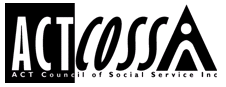 Position Description and Selection Criteria Position: 	Policy OfficerHours: 	Full-time or part-time position, with the option to negotiate flexible arrangementsSalary: 	The position is classified under the SCHADS award as level 5, pay-point 1, with access to annual increments. ACTCOSS pays above agreement wages at this level according to the ACT Community Sector Multiple Enterprise Agreement, and the full-time wage is currently $83,762.64 plus 9.5% superannuation.Term:	Ongoing full-time or part-timeOrganisational ContextThe ACT Council of Social Service (ACTCOSS) advocates for social justice in the ACT and represents not-for-profit community organisations. ACTCOSS works to ensure that government policy improves the lives of people facing disadvantage and develops a well-resourced, cohesive and sustainable community sector. ACTCOSS is a member of the nationwide COSS network, made up of each state and territory COSS and our national body, the Australian Council of Social Service (ACOSS).Benefits of the PositionThis position is ideal for someone with experience in and a passion for policy analysis and advocacy that will improve the lives of people living on low-incomes or experiencing disadvantage. This position will support the work of the policy team in line with the ACTCOSS Strategic Plan. The position gives the successful candidate a broad and engaging workload, with an opportunity to work in a small but dedicated staff team of 13 people working in policy, communications, sector development and administration. ACTCOSS interacts with diverse communities, allowing you to meet and connect with people from different backgrounds and circumstances. ACTCOSS makes every effort to provide a flexible work environment, allowing substantial employee control of their working hours, among other benefits. RoleThe Policy Officer position involves a variety of duties associated with research, policy analysis and development, advocacy and stakeholder engagement. The role requires strong research and communication skills. It involves sourcing, synthesising and analysing relevant literature and other material to develop policy advice on diverse topics. The role involves writing reports, submissions, briefs, letters and other publications. The Policy Officer also contributes to the production of ACTCOSS strategic documents, funding reports, grant applications and newsletter/media releases and articles.The role involves building and sustaining relationships with ACTCOSS members, key partners and other stakeholders and facilitating and attending meetings and committees. The Policy Officer will also liaise with community representatives and government officials as needed. This role will report to the Head of Policy as part of the Policy Team. The Policy Team works cooperatively with other staff across ACTCOSS and is accountable to the CEO.The key performance indicators, priorities and time allocation for the various aspects of the role will be determined in cooperation with the Head of Policy. Duties and ResponsibilitiesThe Policy Officer will:Work as a part of the Policy Team to contribute to:The development and delivery of priorities for policy positionsACTCOSS advocacy strategy and content Development of media contentMember and stakeholder engagementGovernment relationsCross-team CollaborationPolicy event content and support.Complete other specific tasks:Maintain familiarity with and contribute to analysis of government policies on how they will impact on people living with disadvantage and the community sector services who support themUndertake policy analysis and background research to support development of advocacy positionsDraft advocacy material including submissions, letters, briefs and publicationsContribute to consultative and information sharing meetings, working groups, forums and networksEngage with ACTCOSS members and other stakeholdersContribute to organisational development and improvement through collective planning and review processesContribute to ACTCOSS’s reporting requirements as requiredContribute to the work plan of the Policy TeamWork with COSS colleagues on shared prioritiesOther duties as requested by the Policy Manager.As ACTCOSS priorities and projects change over time, this position also gives the successful candidate the opportunity to change their allocated areas of work and develop new directions for the work of ACTCOSS.Selection CriteriaApplicants must respond to all essential criteria set out in this section. If you have additional skills or qualifications listed as “highly regarded”, please respond to these as well. This role would suit someone who is confident with sourcing, synthesising and analysing data, literature and other relevant material on diverse social and economic topics.  The successful candidate will also need to be comfortable with developing policy advice and advocacy material on topics on which they do not have previous experience. Strong verbal communication, written communication and research skills are essential for this role. EssentialThe successful applicant will be able to demonstrate:Demonstrated excellence in written and verbal communicationStrong skills in policy analysis, research and the development of advocacy messagesKnowledge of policy issues and debates in one or more of the following: justice, education, child protection, families and women, affordable housing, homelessness, children and young people Ability to quickly develop knowledge and provide policy advice on topics on which you do not have significant experienceCapacity to consult and engage with others in the team, members and other stakeholders, including people experiencing disadvantage, community sector workers and government officialsAwareness of the contemporary social policy environment, community sector and the role of peak bodiesCapacity to work autonomously, to prioritise work activities and complete projects as directedCapacity to work within a diverse team environmentAbility to contribute to organisation improvement activitiesHighly regarded Qualifications in a discipline relevant to social policy, organisational development or advocacy, such as: law, economics, social science, political science, management, education, or communicationsExperience in a membership based organisationCommitment to principles of social justice and an awareness and understanding of Equal Employment Opportunity and Occupational Health and Safety PrinciplesStrong relationships in the Aboriginal and Torres Strait islander communityA driver’s licence and access to a vehicle.ACTCOSS is an equal opportunity employer, and we welcome applications from people with diverse backgrounds and life experiences. 